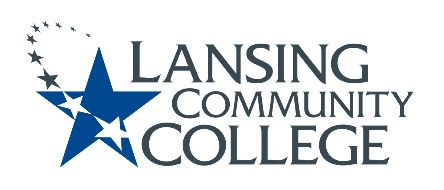 LCC Assessment Results2020-2021 Academic YearPrepared By: Karen Hicks, Director of AssessmentCommittee for Assessing Student Learning (CASL)Last updated Fall 2021Student Learning Assessment Results E-102,1. Essential learning outcomes, or ELOs, are LCC’s institutional-level student learning outcomes. These student learning outcomes identify the 21st century skills and competencies that prepare students for successful employment and transfer to other higher education institutions. All four learning outcomes are incorporated into every program of study. Faculty assess student learning of each ELO by using a test, exam, paper, project, or one of many other learning assessment methods that allow students to demonstrate their learning of the ELO. The grades from these student assessments are collected from every program of study each year. The average score of all student assessments for each ELO is noted in the table below. As an example of how to interpret the table below, looking at the second ELO, Intellectual and Practical Skills, we can see that the average score of the student assessments related to this outcome have gradually increased during the past three years and 83%.  ELO Summary Table with 3-year trend.Institutional Level Assessment Essential Learning Outcomes Beginning 2020-2021, student learning assessment data is disaggregated by student population for each ELO. Student learning outcomes for the 2020-2021 by student population noted in the tables below.ELO 1: Knowledge of Human Cultures & the Physical and Natural WorldELO 2: Intellectual and Practical SkillsELO 3: Personal and Social ResponsibilityELO 4: Integrative and Applied LearningGeneral Education The general education program at Lansing Community College represents the common, institutional-level student learning outcomes we want all LCC students to learn by graduation. These student learning outcomes align to the mission of the College, providing students with education in 21st century skills and competencies, thus preparing students for transfer, employment, and other student success indicators. LCC organizes its general education program in six categories: English composition, English composition (second course)/Communication, Humanities and Fine Arts, Mathematics, Natural Sciences, and Social Sciences. The general education courses within each category are noted with student learning outcomes below. How General Education Student Learning Data is Collected Student learning is assessed in each course using a test, exam, paper, presentation, or one of many other possible methods. Scores from these learning assessments are collected from each general education course each fall and spring semester. How General Education Student Learning Data is Calculated Scores from learning assessments are averaged by course. Each course average is then weighted to calculate the general education category results. Each student population average is calculated using the same procedure of averaging the score by course for each population and then weighting the averages for each general education category. Weighting course averages ensures each score receives appropriate weight to the overall average, as course and population sizes vary. The top ten general education assessed courses show the student learning outcomes for the ten general education courses with the highest number of student assessments conducted.A note about student demographic labels: The gender and race/ethnicity breakdowns and language come from federally-mandated reporting requirements and match what is seen in IPEDs/Perkins reporting.Considerations for Interpreting Student Learning OutcomesThe reliability of student learning assessment outcomes increases when multiple sources of data collection are used and when data is collected over time. Patterns over time are more reliable than snapshots in time. Be mindful of the total n for the outcomes. The larger the n, the steadier we may consider the outcomes. When looking at the student outcomes, we may be prone to compare populations. Instead, you are encouraged to look at the student outcomes in relationship to the learning goal. How close, or far, is each population from our institutional level student learning goals?  A learning goal should be established for each general education category. Be mindful of the potential causes for student outcomes. Most commonly, the cause is within structures, design, or systems, rather than with individual students. Student Learning Assessment Resources and SupportResources and support for student learning assessment include: assessment coordinators, committee for assessing student learning, eLearning, and the center for data science. Contact any of these groups or individuals for assistance with student learning and assessment.English CompositionThe English Composition general education category student learning outcomes include student learning assessment data from fall and/or spring semesters for these courses: ENGL121; ENGL131; ENGL124; ENGL127.English Composition (second course)/CommunicationThe English Composition (second course)/Communication general education category student learning outcomes include student learning assessment data from fall and/or spring semesters for these courses: CITS110; COMM110; COMM120; COMM130; ENGL122; ENGL124; ENGL127; ENGL132; SIGN160.Humanities and Fine ArtsThe Humanities and Fine Arts general education category student learning outcomes include student learning assessment data from fall and/or spring semesters for these courses: ARTS102; DMAC260;ENGL200; ENGL208; ENGL211; ENGL220; ENGL260; FREN121; FREN122; FREN202; GRMN121; GRMN122; HIST150; HIST220; HIST250; HUMS120; HUMS130; HUMS160; HUMS211; HUMS212; HUMS213; HUMS214; HUMS215; JAPN121; JAPN122; JAPN202; LING230; MUSC199; MUSC241; PHIL101; PHIL151; PHIL152; PHIL211; PHIL212; RELG150; SPAN121; SPAN122; SPAN201; SPAN202; THEA110;THEA210.Mathematics The Mathematics general education category student learning outcomes include student learning assessment data from fall and/or spring semesters for these courses: ELTE121; MATH115; MATH117; MATH118; MATH119; MATH120; MATH121; MATH122; MATH126; MATH141; MATH151; MATH152; MATH201; MATH202; MATH253; MATH254; MATH260; STAT170; STAT215.Natural SciencesThe Natural Sciences general education category student learning outcomes include student learning assessment data from fall and/or spring semesters for these courses: ASTR201; BIOL120; BIOL121; BIOL125; BIOL127; BIOL128; BIOL145; BIOL201; BIOL202; BIOL203; BIOL204; BIOL265; BIOL270; CHEM125; CHEM135; CHEM151; CHEM152; CHEM161; CHEM162; CHEM182; CHEM192; CHEM251; CHEM252; CHEM272; GEOG221; GEOL221; GEOL222; ISCI121; ISCI122; ISCI131; PFHW123; PHYS120; PHYS200; PHYS222; PHYS251; PHYS252.Social Sciences The Social Sciences general education category student learning outcomes include student learning assessment data from fall and/or spring semesters for these courses: ANTH270; ANTH271; ANTH272; ANTH275; CHDV101; CJUS101; CJUS102; CJUS106; COMM280; ECON120; ECON201; ECON202; ECON260; EDUC204; EDUC220; EDUC230; GEOG200; GEOG202; GERO100; MGMT234; POLS120; POLS121; POLS201; POLS240; POLS260; PSYC200; PSYC202; PSYC203; PSYC205; PSYC221; PSYC222; PSYC250; SOCL120; SOCL254; SOCL255; SOCL260; SOWK101.Top 10 General Education Assessed Courses Summary Table of General Education Top 10.Detailed View of General Education Top 10 by Number of Students Assessed. Program Level Assessment Program level assessment is the collection of student learning assessment scores from introduction, gateway, or milestone courses in each program of study. Student learning outcomes are organized by program area or division. Monitoring program level student learning outcomes gives some insight into the learning in high stakes courses, such as courses critical to students’ progress toward completion. How Program Level Student Learning Data is Collected Student learning is assessed in each course using a test, exam, paper, presentation, or one of many other possible methods. Scores from these learning assessments are collected from one gateway, milestone, or introduction course from each program of study each fall and spring semester, as applicable. How Program Level Student Learning Data is Calculated Scores from learning assessments are averaged by course. Each course average is then weighted to calculate the program area or division results. Each student population average is calculated using the same procedure of averaging the score by course for each population and then weighting the averages for each program area or division. Weighting course averages ensures each score receives appropriate weight to the overall average, as course and population sizes vary.A note about student demographic labels: The gender and race/ethnicity breakdowns and language come from federally-mandated reporting requirements and match what is seen in IPEDs/Perkins reporting.Considerations for Interpreting Student Learning OutcomesThe reliability of student learning assessment outcomes increases when multiple sources of data collection are used and when data is collected over time. Patterns over time are more reliable than snapshots in time. Be mindful of the total n for the outcomes. The larger the n, the steadier we may consider the outcomes. When looking at the student outcomes, we may be prone to compare populations. Instead, you are encouraged to look at the student outcomes in relationship to the learning goal. How close, or far, is each population from our program level student learning goals?  A learning goal should be established for each program level student learning outcome. Be mindful of the potential causes for student outcomes. Most commonly, the cause is within structures, design, or systems, rather than with individual students. Student Learning Assessment Resources and SupportResources and support for student learning assessment include: assessment coordinators, committee for assessing student learning, eLearning, and the center for data science. Contact any of these groups or individuals for assistance with student learning and assessment.Arts & SciencesCommunication, Media, & the Arts The Communication, Media, & the Arts student learning outcomes include student learning assessment data from fall and/or spring semesters for these courses: ART102; COMM110; DMAC120; DMAC260; FREN121; GRMN121; JAPN121; LING230; MUSC199; SING160; SPAN121; THEA110.Communication, Media, & the Arts The Business & Economics student learning outcomes include student learning assessment data from fall and/or spring semesters for these courses: ACCG210; BUSN118; ECON201; INSU105; MGMT225; MGMT234.Science & Mathematics The Science & Mathematics student learning outcomes include student learning assessment data from fall and/or spring semesters for these courses: ASTR201; BIOL120; CHEM125; CHEM135; CPSC230; GEOG120; GEOL211; GERO100; ISCI121; MATH119; PHYS120; STAT170.Social Science & Humanities The Social Science & Humanities student learning outcomes include student learning assessment data from fall and/or spring semesters for these courses: ANTH270; EDUC204; HIST211; HUMS120; PHIL151; POLS120; PSYC200; RELG150; SOCL120.Health & Human ServicesHealth & Human ServicesThe Health & Human Services student learning outcomes include student learning assessment data from fall and/or spring semesters for these courses: CHDV101; DENT152; EMTA101; FIRE100; HUSE100; NURS211; SOWK101.(CHDV101;DENT152;EMTA101;FIRE100;HUSE100;NURS211;SOWK101)Technical CareersTechnical CareersThe Technical Careers student learning outcomes include student learning assessment data from fall and/or spring semesters for these courses: ARCH110; AUTM102; AVAF125; BLDT120; CITF110; CITS110; CIVL101; CJUS101; DCTM100; ELTE102; ELTE108; ELTE121; GSCI100; HVAC100; LEGL115; METD110; WELD102.Assessment Scorecard and Projects 2021-2024The assessment scorecard shows the alignment and measurement of LCC’s assessment progress. Assessment work is aligned to the HLC assessment criteria and LCC’s strategic plan. This ensures assessment objectives and activities are intentional and focused toward shared goals. Assessment objectives are defined to track ongoing progress, or deviation, toward these shared goals. Assessment projects identify the assessment activities for the 2021-2024 time period.  Student Learning Assessment MethodologiesThe table below describes the methodology applied for each assessment group in this report. LCC Nondiscrimination StatementLansing Community College is committed to providing equal employment opportunities and equal education for all persons regardless of race, color, sex, age, religion, national origin, creed, ancestry, height, weight, sexual orientation, gender identity, gender expression, disability, familial status, marital status, military status, veteran’s status, or other status as protected by law, or genetic information that is unrelated to the person’s ability to perform the duties of a particular job or position or that is unrelated to the person’s ability to participate in educational programs, courses services or activities offered by the college.The following individuals have been designated to handle inquiries regarding the nondiscrimination policies: Equal Opportunity Officer, Washington Court Place, 309 N. Washington Square Lansing, MI 48933, 517-483-1730; Employee Coordinator 504/ADA, Administration Building, 610 N. Capitol Ave. Lansing, MI 48933, 517-483-1875; Student Coordinator 504/ADA, Gannon Building, 411 N. Grand Ave. Lansing, MI 48933, 517-483-1885; Lori Willett, Human Resource Manager/Title IX Coordinator, Administration Building, 610 N. Capitol Ave. Lansing, MI 48933, 517-483-1870; Christine Thompson, Student Title IX Coordinator, Gannon Building, 411 N. Grand Ave. Lansing, MI 48933, 517-483-1261.LCC collects college-wide assessment metrics annually to monitor institutionalizing assessment practices. These metrics track what methods are used in courses to conduct assessment and the plans and actions of analyzing and using student learning evidence to inform improvements in instructional design and delivery of courses. ELOExample Student Learning Topics2018-20192019-20202020-2021Knowledge of Human Cultures and the Physical & Natural WorldGlobal self-awarenessPerspective taking Cultural diversity Ethical responsibility Global systems and contexts79.4%(n=3,174)80.7%(n=6,074)82%(n=5,422)Intellectual and Practical SkillsInquiry and analysis Critical and creative thinking Written and oral communicationQuantitative literacy Information literacy Teamwork and problem solving 79.2%(n=12,921)80.7%(n=10,670)83%(n=8,556)Personal and Social Responsibility Civic knowledge and engagement – local and globalIntercultural knowledge and competence Ethical reasoning and actionFoundations and skills for lifelong learningEmpathy79.4%(n=286)85.4%(n=4,104)89%(n=2,366)Integrative and Applied LearningConnections to experienceConnections to discipline Transfer of knowledge across contexts Integrated communication Reflection and self-assessment 86.1%(n=4,670)80.1%(n=4,530)84%(n=2,413)Total Average GenderFemale 81.6%(n=3,595)Male 82.9%(n=1,767)Non-Disclosed 85.9%(n=60)Non-Disclosed 85.9%(n=60)82% (n=5,422)EthnicityAmerican Indian or Alaskan Native 78.5%(n=30)Asian81.6%(n=309)Black77.4%(n=343)Hispanic 79.1%(n=391)Other 84.6%(n=207)2+ 81.3%(n=255)White 82.7%(n=3,887)Total Average GenderFemale 82.6%(n=4,858)Male 82.9%(n=3,568)Non-Disclosed 83.8%(n=130)Non-Disclosed 83.8%(n=130)82.7% (n=8,556)EthnicityAmerican Indian or Alaskan Native 80.3%(n=40)Asian84.2% (n=398)Black78.4% (n=541)Hispanic 81.3% (n=674)Other 84.9% (n=306)2+ 82.6% (n=369)White 83.2% (n=6,228)Total Average GenderFemale 89.6%(n=1,434)Male 87.9%(n=902)Non-Disclosed 87.5%(n=30)Non-Disclosed 87.5%(n=30)88.8% (n=2,366)EthnicityAmerican Indian or Alaskan Native 95.7% (n=5)Asian88.2% (n=88)Black86.7% (n=196)Hispanic 86.7% (n=186)Other 87.8% (n=83)2+ 
90.1% (n=106)White 89.4% (n=1,702)Total Average GenderFemale 84.1%(n=1,511)Male 84.1%(n=876)Non-Disclosed 88.3%(n=26)Non-Disclosed 88.3%(n=26)84.1% (n=2,413)EthnicityAmerican Indian or Alaskan Native 85% (n=10)Asian 86.1% (n=100)Black79.5% (n=199)Hispanic 84.1% (n=230)Other 85.3% (n=93)2+ 85.6% (n=131)White 84.4% (n=1,650)Total Average GenderFemale 86.2%(n=250)Male 87.8%(n=148)Non-Disclosed 91.7%(n=3)Non-Disclosed 91.7%(n=3)Non-Disclosed 91.7%(n=3)86.8% (n=401)EthnicityAmerican Indian or Alaskan Native 90.5%(n=2)Asian89.8%(n=19)Black82.4%(n=24)Hispanic 84.5%(n=32)Other 91.6%(n=9)2+ 90.4%(n=17)White 87.1%(n=298)Total Average GenderFemale 91%(n=1,001)Male 88.7%(n=522)Non-Disclosed 92.7%(n=15)Non-Disclosed 92.7%(n=15)Non-Disclosed 92.7%(n=15)90.3% (n=1,538)EthnicityAmerican Indian or Alaskan Native 95.5%(n=9)Asian90.1% (n=67)Black87.5% (n=104)Hispanic 87.3% (n=133)Other 90.3% (n=44)2+ 92.1% (n=77)White 90.8% (n=1,104)Total Average GenderFemale 87.1%(n=1,189)Male 86.2%(n=677)Non-Disclosed  90.5%(n=35)Non-Disclosed  90.5%(n=35)Non-Disclosed  90.5%(n=35)86.5% (n=1,901)EthnicityAmerican Indian or Alaskan Native 92.5% (n=8)Asian86% (n=83)Black83.2% (n=133)Hispanic 85.1% (n=161)Other 89.6% (n=72)2+ 87.3% (n=82)White 87.3% (n=1,362)Total Average GenderFemale 77%(n=1,596)Male 80.5%(n=1,238)Non-Disclosed  81.4%(n=53)Non-Disclosed  81.4%(n=53)Non-Disclosed  81.4%(n=53)78.6% (n=2,887)EthnicityAmerican Indian or Alaskan Native 75.8% (n=16)Asian81.7% (n=159)Black71.6% (n=184)Hispanic 76.3% (n=235)Other 82.1% (n=116)2+ 77.9% (n=123)White 79.2% (n=2,054)Total Average GenderFemale 80.4%(n=3,816)Male 81.4%(n=1,775)Non-Disclosed  83.6%(n=58)Non-Disclosed  83.6%(n=58)Non-Disclosed  83.6%(n=58)80.7% (n=5,649)EthnicityAmerican Indian or Alaskan Native 77.9% (n=27)Asian80.9% (n=312)Black76.4% (n=383)Hispanic 78.8% (n=441)Other 82.8% (n=224)2+ 80.6% (n=262)White 81.3% (n=4,000)Total Average GenderFemale 85.6%(n=2,411)Male 84.4%(n=1,418)Non-Disclosed  86.6%(n=53)Non-Disclosed  86.6%(n=53)Non-Disclosed  86.6%(n=53)85.2% (n=3,882)EthnicityAmerican Indian or Alaskan Native 78.5% (n=19)Asian86% (n=147)Black81.9% (n=297)Hispanic 84.9% (n=317)Other 85.6% (n=135)2+ 86.1% (n=200)White 85.4% (n=2,767)Total Average GenderFemale 80.6%(n=3,970)Male 81.7%(n=1,932)Non-Disclosed 84.3%(n=76)Non-Disclosed 84.3%(n=76)80.1% (n=5,978)EthnicityAmerican Indian or Alaskan Native 78.2% (n=28)Asian82.2% (n=259)Black75.4% (n=453)Hispanic 79% (n=490)Other 83.5% (n=208)2+ 
81.8% (n=306)White 81.5% (n=4,234)# Students AssessedCourseTotal AverageFemaleMaleNon-DisclosedAmerican Indian or Alaskan NativeAsianBlackHispanicOther2+White835MATH 11973.2%72.2% (n=596)75.7% (n=229)73.1% (n=10)56.9% (n=4)66.9% (n=30)63% (n=66)66.2% (n=73)73% (n=32)74.4% (n=37)76% (n=593)828BIOL 20379%76% (n=688)76.3% (n=134)77%(n=6)61.5% (n=4)83% (n=37)70.2% (n=66)69% (n=50)79.5% (n=29)73% (n=45)76.8% (n=597)762BIOL 12083.8%83% (n=391)85% (n=362)89%(n=9)77.3% (n=2)84% (n=29)77.6% (n=48)83% (n=76)85.7% (n=31)84% (n=37)84.5% (n=539)647SOCL 12080.7%81% (n=419)79.6% (n=218)86% (n=10)77.2% (n=3)83% (n=27)77.7% (n=63)82% (n=54)90.3% (n=14)84% (n=40)80.5% (n=446)553ECON 20177.3%77% (n=253)77.2% (n=228)81% (n=12)67.6% (n=3)79% (n=29)73.7% (n=22)74% (n=29)81.7% (n=22)75% (n=24)76.9% (n=424)525PSYC 20086%86% (n=325)85.9% (n=190)91% (n=10)85%(n=2)89% (n=24)83.4% (n=45)86% (n=57)88.2% (n=22)84% (n=31)86.6% (n=344)514MATH 12083.2%83% (n=307)83.9% (n=201)85%(n=6)89%(n=2)89% (n=23)78.5% (n=31)83% (n=41)85.9% (n=22)81% (n=27)83% (n=368)472BIOL 20280.8%81% (n=384)80.6% (n=84)93%(n=4)72%(n=3)82% (n=27)80.6% (n=42)82% (n=32)83.5% (n=14)84% (n=17)80.4% (n=337)444COMM 11093%94% (n=278)91.7% (n=160)92%(n=6)98%(n=3)98% (n=19)90.1% (n=36)90% (n=45)97.7% (n=14)95% (n=26)93% (n=301)398BIOL 20185.6%85% (n=329)86.6% (n=66)88%(n=3)89%(n=2)89% (n=14)80.7% (n=34)84% (n=33)90.2% (n=8)85% (n=22)86.1% (n=285)Total AverageGenderFemale 90.7%(n=610)Male 88.4%(n=380)Non-Disclosed 88.8%(n=21)Non-Disclosed 88.8%(n=21)Non-Disclosed 88.8%(n=21)89.7% (n=1,011)EthnicityAmerican Indian or Alaskan Native 97.8% (n=5)Asian90.7% (n=48)Black85.6% (n=81)Hispanic 87.3% (n=99)Other 91.4% (n=36)2+ 91.3% (n=57)White 90.2% (n=685)Total Average GenderFemale 91.1%(n=854)Male 83.1%(n=900)Non-Disclosed 86.3%(n=21)Non-Disclosed 86.3%(n=21)Non-Disclosed 86.3%(n=21)82.8% (n=1,775)EthnicityAmerican Indian or Alaskan Native 81.5% (n=8)Asian86.1% (n=72)Black82% (n=105)Hispanic 81.5% (n=110)Other 83.3% (n=61)2+ 82.7% (n=73)White 82.7% (n=1,346)Total Average GenderFemale 79.1%(n=1,001)Male 81.2%(n=637)Non-Disclosed 79.2%(n=25)Non-Disclosed 79.2%(n=25)Non-Disclosed 79.2%(n=25)79.7% (n=1,663)EthnicityAmerican Indian or Alaskan Native 66.5% (n=8)Asian81.1% (n=64)Black72.7% (n=117)Hispanic 76.6% (n=129)Other 77.5% (n=64)2+ 80.7% (n=76)White 81% (n=1,205)Total Average GenderFemale 83%(n=996)Male 82.7%(n=575)Non-Disclosed 86.8%(n=32)Non-Disclosed 86.8%(n=32)Non-Disclosed 86.8%(n=32)82.7% (n=1,603)EthnicityAmerican Indian or Alaskan Native 82.5% (n=6)Asian83.5% (n=64)Black76.5% (n=135)Hispanic 82.3% (n=143)Other 85.4% (n=50)2+ 84.6% (n=87)White 83.6% (n=1,118)Total Average GenderFemale 94.6%(n=406)Male 92.8%(n=74)Non-Disclosed 95%(n=5)Non-Disclosed 95%(n=5)Non-Disclosed 95%(n=5)94.3% (n=485)EthnicityAmerican Indian or Alaskan Native(n=0)Asian96.7% (n=24)Black91.8% (n=41)Hispanic 92% (n=38)Other 97.6% (n=18)2+ 93.9% (n=25)White 94.5% (n=339)Total Average GenderFemale 88.6%(n=225)Male 88.6%(n=564)Non-Disclosed 85.1%(n=6)Non-Disclosed 85.1%(n=6)Non-Disclosed 85.1%(n=6)88.6% (n=795)EthnicityAmerican Indian or Alaskan Native 86.7%(n=3)Asian90.4% (n=26)Black84.8% (n=40)Hispanic 86.6% (n=64)Other 91.9% (n=31)2+ 85.1% (n=32)White 89% (n=599)HLC Criteria & LCC Strategic PlanLCC Assessment Goals & ObjectivesIndicator (Data)Target2015-162016-172017-182018-192019-202020-21Projects4.B.1. The institution has clearly stated goals for student learning and effective processes for assessment of student learning and achievement of learning goals Goal: Continuous, multi-level, college-wide student learning outcome mappingGoal: Continuous, multi-level, college-wide student learning outcome mappingGoal: Continuous, multi-level, college-wide student learning outcome mappingGoal: Continuous, multi-level, college-wide student learning outcome mappingGoal: Continuous, multi-level, college-wide student learning outcome mappingGoal: Continuous, multi-level, college-wide student learning outcome mappingGoal: Continuous, multi-level, college-wide student learning outcome mappingGoal: Continuous, multi-level, college-wide student learning outcome mappingGoal: Continuous, multi-level, college-wide student learning outcome mappingGoal: Continuous, multi-level, college-wide student learning outcome mapping4.B.1. The institution has clearly stated goals for student learning and effective processes for assessment of student learning and achievement of learning goals ≥85% programs of study have documented student learning outcomes Learning outcomes documented≥85%78%92%93%93%--Program Review Course Proposal Review 4.B.1. The institution has clearly stated goals for student learning and effective processes for assessment of student learning and achievement of learning goals ≥87% programs of study have documented outcome alignmentOutcome alignment: ELO --> PLO --> CLO≥87%86%98%97%97%--Program Review Course Proposal Review 4.B.1. The institution has clearly stated goals for student learning and effective processes for assessment of student learning and achievement of learning goals ≥50% student learning outcome statements achieve Bloom’s cognitive level ≥3 Cognitive level of learning outcome≥50%53%59%59%59%--Program Review Course Proposal Review 4.B.2. The institution assesses achievement of the learning outcomes that it claims for its curricular and co-curricular programs.Goal:  Continuously improve the methods and processes we use to learn about student learning.Goal:  Continuously improve the methods and processes we use to learn about student learning.Goal:  Continuously improve the methods and processes we use to learn about student learning.Goal:  Continuously improve the methods and processes we use to learn about student learning.Goal:  Continuously improve the methods and processes we use to learn about student learning.Goal:  Continuously improve the methods and processes we use to learn about student learning.Goal:  Continuously improve the methods and processes we use to learn about student learning.Goal:  Continuously improve the methods and processes we use to learn about student learning.Goal:  Continuously improve the methods and processes we use to learn about student learning.Goal:  Continuously improve the methods and processes we use to learn about student learning.4.B.2. The institution assesses achievement of the learning outcomes that it claims for its curricular and co-curricular programs.1. ≥85% programs of study have documented methods of student learning assessmentMethods of assessment identified≥85%88%90%90%90%--Program ReviewCo-curricular assessmentCardio exercise & student successEducational resources CTE workshops/ videos CASL instructor materials 4.B.2. The institution assesses achievement of the learning outcomes that it claims for its curricular and co-curricular programs.2. ≥80% assessment methods are aligned to student learning outcome Bloom’s levelOutcome to method alignment≥80%76%95%95%9%--Program ReviewCo-curricular assessmentCardio exercise & student successEducational resources CTE workshops/ videos CASL instructor materials 4.B.2. The institution assesses achievement of the learning outcomes that it claims for its curricular and co-curricular programs.3. Increase use of performance-based/authentic methods % PBA methods ≥50%-----newProgram ReviewCo-curricular assessmentCardio exercise & student successEducational resources CTE workshops/ videos CASL instructor materials HLC Criteria & LCC Strategic PlanLCC AssessmentGoals & ObjectivesIndicator (Data)Target2015-162016-172017-182018-192019-202019-202020-21Projects4.B.3. The institution uses the information gained from assessment to improve student learningEngaged Learning & Student Success: Identify and reduce equity gaps in general education courses and between educational delivery modes.Goal:  Continuously progress from holistic to analytic data collection methods, analyses, and use. Goal:  Continuously progress from holistic to analytic data collection methods, analyses, and use. Goal:  Continuously progress from holistic to analytic data collection methods, analyses, and use. Goal:  Continuously progress from holistic to analytic data collection methods, analyses, and use. Goal:  Continuously progress from holistic to analytic data collection methods, analyses, and use. Goal:  Continuously progress from holistic to analytic data collection methods, analyses, and use. Goal:  Continuously progress from holistic to analytic data collection methods, analyses, and use. Goal:  Continuously progress from holistic to analytic data collection methods, analyses, and use. Goal:  Continuously progress from holistic to analytic data collection methods, analyses, and use. Goal:  Continuously progress from holistic to analytic data collection methods, analyses, and use. Goal:  Continuously progress from holistic to analytic data collection methods, analyses, and use. 4.B.3. The institution uses the information gained from assessment to improve student learningEngaged Learning & Student Success: Identify and reduce equity gaps in general education courses and between educational delivery modes.Analyze general education student learning assessment by demographics.Equity gaps identified annually 100%------General Education Student Learning Assessment Reporting 4.B.3. The institution uses the information gained from assessment to improve student learningEngaged Learning & Student Success: Identify and reduce equity gaps in general education courses and between educational delivery modes.Continuously advance use of student learning data to inform teaching and learning decisions. Assessment plans: Collection to Use100%New40%41%50%50%-*update methodologyAssessment Coordinators CASL Curriculum Map Update4.B.4. The institution’s processes and methodologies to assess student learning reflect good practice including substantial participation of faculty and relevant staff. Competitiveness & Innovation:Increase alignment between college programs and employer needs for fulfillment of high paying and in demand jobsGoal:  Continuously advance assessment systemic design and thinking. Goal:  Continuously advance assessment systemic design and thinking. Goal:  Continuously advance assessment systemic design and thinking. Goal:  Continuously advance assessment systemic design and thinking. Goal:  Continuously advance assessment systemic design and thinking. Goal:  Continuously advance assessment systemic design and thinking. Goal:  Continuously advance assessment systemic design and thinking. Goal:  Continuously advance assessment systemic design and thinking. Goal:  Continuously advance assessment systemic design and thinking. Goal:  Continuously advance assessment systemic design and thinking. Goal:  Continuously advance assessment systemic design and thinking. 4.B.4. The institution’s processes and methodologies to assess student learning reflect good practice including substantial participation of faculty and relevant staff. Competitiveness & Innovation:Increase alignment between college programs and employer needs for fulfillment of high paying and in demand jobsEmphasize collaboration and teamwork with faculty through design experimentation and data agreements.  # active designs------22 courses27 coursesCASL Learning LabCASL + CC Workgroup4.B.4. The institution’s processes and methodologies to assess student learning reflect good practice including substantial participation of faculty and relevant staff. Competitiveness & Innovation:Increase alignment between college programs and employer needs for fulfillment of high paying and in demand jobsEmphasize collaboration and teamwork with faculty through design experimentation and data agreements.  Office hours held ----Weekly office hours 4.B.4. The institution’s processes and methodologies to assess student learning reflect good practice including substantial participation of faculty and relevant staff. Competitiveness & Innovation:Increase alignment between college programs and employer needs for fulfillment of high paying and in demand jobsResearch alignment of learning outcomes to market need in occupational programs of study TBD (% of programs)-------TBDStrategic data projectAssessment GroupDescription What Data is CollectedHow the Data is CollectedHow the Data is AnalyzedLCC Key Assessment Metrics A set of college-wide metrics used to assess the health and progress of LCC’s system of student learning assessmentProgram of study student learning outcome statements Assessment methods used to assess student learning Plans for ongoing student learning assessment within curriculums Program Review process Requests for changes to courses or curriculums Percentage of outcomes to criteria Essential Learning Outcomes (ELOs)College-wide student learning outcomes Student assessment scores Grades are pulled from gradebooks during summer for previous spring and fall semestersCurriculum maps (stored in SharePoint and updated every 4 years during Program Review) identify methodsInclusion determined by ELO assessment rotation Weighted average student assessment score by course; by student demographic for each ELOHS results excluded General Education Students assessed in General Education and General Education- applied courses Student assessment scores Grades are pulled from gradebooks during summer for previous spring and fall semestersCurriculum maps (stored in SharePoint and updated every 4 years during Program Review) identify methodsInclusion determined by general education course list Weighted average student assessment score by course; by student demographic for each general education category Top 10 by # of assessments HS results excluded Gateway/ Milestone The intro, gateway, or milestone course of a program of study. Student assessment scores Grades are pulled from gradebooks during summer for previous spring and fall semestersHighest form of assessment delivered at latest date of course (i.e. cumulative exam at end of semester) appliedInclusion determined by program pathway Weighted average student assessment score by course;by student demographic Results by program area or division 